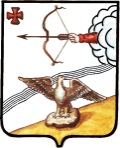 АДМИНИСТРАЦИЯ ОРЛОВСКОГО РАЙОНАКИРОВСКОЙ ОБЛАСТИПОСТАНОВЛЕНИЕ27.12.2022                    			                                               № 726-п                                            г. ОрловО внесении изменений в постановление администрации Орловского района от 27.03.2020 № 172-п В соответствии с постановлением администрации Орловского района Кировской области от 21.09.2021 № 527-п «О разработке, реализации и оценке эффективности реализации муниципальных программ Орловского района Кировской области», в целях корректировки объемов финансирования муниципальной программы «Формирование  здорового образа жизни среди населения  Орловского муниципального района на 2020-2024 годы», администрация Орловского района Кировской области ПОСТАНОВЛЯЕТ:1.  Внести в постановление администрации Орловского района Кировской области от 27.03.2020 № 172-п «Об утверждении муниципальной программы «Формирование  здорового образа жизни среди населения  Орловского муниципального района на 2020-2024 годы» (далее – постановление) следующие изменения:1.1. В наименовании постановления слова «на 2020-2024 годы» исключить.1.2. По тексту постановления слова «на 2020-2024 годы» исключить.1.3. Утвердить муниципальную программу «Формирование  здорового образа жизни среди населения  Орловского муниципального района» в новой редакции согласно приложению.2. Контроль  за выполнением настоящего постановления возложить на заместителя главы администрации Орловского района, заведующую отделом культуры и социальной работы Ашихмину Т.И.3. Опубликовать настоящее постановление в Информационном бюллетене органов местного самоуправления муниципального образования Орловский муниципальный район.4. Настоящее постановление вступает в силу с момента его опубликования. Глава администрацииОрловского района            А.В. Аботуров  ПриложениеУТВЕРЖДЕНАпостановлением администрацииОрловского района от 27.12.2022 № 726-пМуниципальная программа«Формирование здорового образа жизни среди населения Орловского муниципального района»г. ОрловПАСПОРТмуниципальной программы «Формирование здорового образа жизни среди населения Орловского муниципального района»Общая характеристика сферы реализхации  муниципальной программы, в том числе формулировки основных проблем в указанной сфере и прпогноз её развития1. Демографические характеристикиЧисленность населения Орловского муниципального района на 01.01.2019 составила 12420 человек (женщины – 6696  человек, мужчины – 5724 человек), в том числе сельского населения  4474 человек (женщины – 2388 человек, мужчины – 2086 человека). Доля городского населения составляет 64 %, сельского –  36 %. Всего детей - 1988 человек.Численность граждан трудоспособного возраста – 6399 человека, в том числе:18-55/60 лет – 6152 человек (женщины – 2841  человек, мужчины –  3311 человек);55/60-80 лет – 2761 человек (женщины –  1810 человек, мужчины – 951 человек);Старше 80 лет – 1366 человек (женщины – 924 человек, мужчины – 442  человек).  Численность населения старше трудоспособного возраста на 01.01.2019 составила 4121 человек (2018 год - 3993 человек, 2017 год – 3762 человек). Доля лиц трудоспособного возраста  –  49 %, старше трудоспособного возраста -  33 %, младше трудоспособного –  18 %. Сохраняется отрицательный прирост населения.2.Заболеваемость и смертность от НИЗ в динамике.Показатель распространенности всех болезней среди населения Орловского района за 2018 год составил 1342 на 1000 населения, из них среди взрослого населения – 1208 на 1000 населения, среди подростков - 1345,8 на 1000 населения, среди детей -2171,4  на 1000 населения.Показатель распространенности болезней системы кровообращения среди взрослого населения в 2018 году составил 354,3 на 1000 населения,  болезней органов дыхания среди взрослого населения в 2018 году - 181,5 на 1000 населения,  сахарным диабетом среди взрослого населения в 2018 году - 41,5 на 1000 населения.Показатель распространенности травм и отравлений среди взрослого населения в 2018 году составил 58,7 на 1000 человек. Показатель распространенности болезней среди населения старше трудоспособного возраста  в 2018 году составил 592,4 на 1000 человек (по сравнению с предыдущим периодом 1456.) Показатель первичной заболеваемости населения в  2018 году составил 592,8 на 1000 населения, из них среди взрослого населения - 390,7 на 1000 населения, среди подростков – 757 на 1000 населения, среди детей - 1813  на 1000 населения.Показатель заболеваемости за 2018 год онкологическими заболеваниями составил 517 на 100 тыс. населения, смертности за 2029 год - 265 на 100 тыс. населения, распространенности - 242,2 на 100 тыс. населения. Одногодичная летальность от онкозаболеваний в 2019 году составила 44 %, запущенность – 31 %, активная выявляемость - 32,7%.Смертность населения Орловского района в 2019 году составила 15,0 на 1000 населения  (2018 - 16,6, в динамике снижение показателя на 1,6)Смертность населения в трудоспособном возрасте за 2019 год составила 4,6 (2018 - 6,8, в динамике снижение показателя на 2,2).	3. Ресурсы в области охраны здоровьяКОГБУЗ «Орловская центральная районная больница» рассчитана на 70 коек, в том числе 44 коек круглосуточного пребывания и 26 коек дневного стационара. В состав ЦРБ входят 2 ВОПа, 4 ФАПов и 5 фельдшерских здравпунктов кроме того, в состав ЦРБ входят: амбулаторно-поликлиническое отделение на 250 посещений в смену, детская консультация на 40 посещений, отделения стационара (терапевтическое (с койками неврологического профиля), хирургическое, педиатрическое.Обеспеченность населения врачами в 2019 году составила 15,5 на 10 тыс. населения (2018 -  16,1 ), средним медицинским персоналом - 69,3 на 10 тыс. населения (2018 - 68,4), врачами участковой службы - 5,7 на 10 тыс. населения (2018 -  4,8), врачами-терапевтами участковыми - 4,5 на 10 тыс. населения (2018 -   4,5 ), врачами общей практики - 5,4 на 10 тыс. населения  (2018 -  2,6).Укомплектованность врачебных должностей участковой службы составляет 81%, медицинских сестер участковой службы - 100%, врачами участковой службы - 88%, участков врачей общей практики врачами общей практики – 66,6%.Число обращений за медицинской помощью в амбулаторных условиях в 2019 году составило 4,8 на 1 жителя (2018 – 4,8), из них по заболеванию - _2,2_ на 1 жителя (2018 – 2,1), с профилактической целью - 2,6 на 1 жителя (2018 – 2,6). Доля обращений по заболеванию составила в 2019 году 46%, с профилактической целью - 54% (2018 – 55%).4. Распространенность факторов риска развития НИЗ: Охрана здоровья населения Российской Федерации является одним из основных направлений социальной политики государства и нацелена на улучшение демографической ситуации, увеличение продолжительности жизни и сокращение уровня смертности населения.Актуальность проблемы здорового образа жизни вызвана возрастанием и изменением характера нагрузок на организм человека в связи с усложнением общественной жизни, увеличением рисков техногенного, экологического, психологического, политического и военного характера, провоцирующих негативные сдвиги в состоянии здоровья.Комплекс мероприятий по формированию здорового образа жизни включает в себя:- формирование навыков здорового питания; - популяризация спорта;- меры по профилактике вредных привычек (злоупотребление алкогольной, табачной и наркотической продукцией);- информирование населения о пагубном воздействии вредных привычек, о мероприятиях программы по здоровому образу жизни на территории Орловского муниципального района, о формах и возможностях здорового время препровождения, профилактическую работу по имеющимся заболеваниям.Основная цель мероприятий по формированию здорового образа жизни - предостеречь человека от болезней, пока он ещё здоров и в наибольшей степени способен к реализации своего физического и интеллектуального потенциала.Низкий уровень мотивации населения к сохранению своего здоровья и отказа от вредных привычек во многом связан с негативным воздействием средств массовой информации, провоцирующих формирование вредных привычек и распространяющих псевдотрадиционную культуру нездорового образа жизни, и с неинформированностью населения о своих правах и обязанностях в сфере здорового образа жизни, о возможностях посещения спортивных клубов, площадок и мероприятий, с незнанием санитарно-гигиенических норм, правил и условий труда. Реализация муниципальной программы «Формирование здорового образа жизни среди населения Орловского муниципального района» направлена на формирование приверженности граждан к ЗОЖ, укрепление общественного здоровья и благополучия населения Орловского района и осуществляется на основе межведомственного взаимодействия и сотрудничества, что позволяет увеличить охват населения проводимыми мероприятиями.Приоритеты муниципальной политики в сфере реализации муницпальной программы, цели, задачи, целевые показатели эффективности реализации муницпальной программы, сроки реализаци муницпальной программыПриоритеты муницпальной политики в сфере реализации муниципальной программы «Формирование здорового образа жизни  среди населения Орловского муниципального района» сформированы на основании следующих документов:Федеральный проект «Укрепление общественного здоровья» входящий в национальный проект «Демография» Указ Президента Российской Федерации от 07.05.2018 N 204 «О национальных целях и стратегических задачах развития Российской Федерации на период до 2024 года»Региональной программы «Укрепление общественного здоровья в Кировской области» на 2020 - 2024 годы, утвержденной Постановлением Правительства Кировской области от 07.07.2020 №375-п.Целью муницальной программы является улучшение здоровья и качества жизни населения, формирование культуры общественного здоровья, ответственного отношения к здоровью.Для достижения поставленной цели необходимо решить следующие задачи:- Содействие в формировании оптимального двигательного режима;- Формирование приоритетов здорового образа жизни у населения Орловского муниципального района;- Формирование мотивации к отказу от вредных привычек сокращению уровня потребления алкоголя, наркотиков, табачной продукции;- Проведение информационно-пропагандистских кампаний и организационно-методических мероприятий, направленных на формирование здорового образа жизни;- Профилактика заболеваний путём проведения регулярного медицинского контроля- Содействие в созданий условий для занятий физкультурой и спортом.Целевыми показателями эффективности реализации муниципальной программы являются:- Доля граждан, систематически занимающихся физической культурой и спортом от общей численности населения района;- Уровень заболеваемости среди населения Орловского района;- Уровень заболеваемости алкоголизмом на 100 тысяч человек населения; - Смертность в трудоспособном возрасте в  Орловском районе;        - Выполнение плановых  объёмов по диспансеризации населения;- Уровень обеспеченности граждан спортивными сооружениями исходя из единовременной пропускной способности.Сведения о целевых показателях показателях эффективности реализации муницпальной программы предствлены в приложении №1.Методика расчета значений целевых показателей эффективности  реализации муницпальной программы приведена в приложении №2.Срок реализации  муницпальной пролграммы 2020-2025 годы.Обобщённая характеристика отдельных мероприятий, проектов муницпальной программыДостижение цели и решение задач муниципальной программы «Формирование здорового образа жизни среди населения Орловского муниципального района» осуществляется путем реализации мероприятий. На решение задачи «Содействие в формировании оптимального двигательного режима» направлена реализация отдельного мероприятия  «Формирование регулярной двигательной активности и занятий физической культурой и спортом». В рамках реализации указанного отдельного меропориятия  планируется:- проведение районных спортивных праздников, соревнований, спартакиад, Дней здоровья и др.;- сдача норм ГТО;- организация и проведение физкультурно-спортивной работы по месту жительства граждан;- участие в областных, всероссийских соревнованиях, спартакиадах.3.2. На решение задачи «Формирование приоритетов здорового образа жизни у населения Орловского муниципального района» направлена реализация отдельного мероприятия «Формирование представлений и знаний о рациональном, полноценном питании и здоровом образе жизни».В рамках реализации указанного отдельного мероприятия  планируется:- проведение классных часов, бесед о здоровом образе жизни и полноценном питании в образовательных учреждениях района,- просмотр тематических видеороликов о ЗОЖ и полноценном питании в образовательных учреждениях района и трудовых коллективах;- проведение информационно-разъяснительной работы через СМИ и социальные сети;- проведение тематических мероприятий о здоровом образе жизни и полноценном питании в учреждениях культуры;- издание и распространение буклетов о здоровом образе жизни и полноценном питании.3.3. На решение задачи «Формирование мотивации к отказу от вредных привычек сокращению уровня потребления алкоголя, наркотиков, табачной продукции» направлена реализация отдельного мероприятия «Профилактика и преодоление зависимостей (вредных привычек)»В рамках реализации указанного отдельного мероприятия  планируется:- издание и распространение информационных буклетов по профилактике заболеваний и пропаганде здорового образа жизни;- работа «Школы безопасности»: тематические беседы с гражданами старшего поколения;- проведение районных акций «Нет наркотикам!», «Мы выбираем ЗОЖ» и др.;- проведение в учреждениях культуры ежегодных книжно - иллюстративных выставок, дней информации, видеолекториев и других мероприятий о вреде табакокурения, потребления алкогольной продукции и пива;- проведение цикла мероприятий о вредных привычках «Фальшивый рай» (уроки здоровья, часы информации с показом документальных фильмов, презентаций о вреде алкоголя, табака наркотиков).3.4. На решение задачи «Проведение информационно-пропагандистских кампаний и организационно-методических мероприятий, направленных на формирование здорового образа жизни» направлена реализация отдельного мероприятия «Информирование граждан о мерах профилактики инфекционных и неинфекционных заболеваний»В рамках реализации указанного отдельного мероприятия  планируется:- проведение «горячих линий», «телефонов доверия» по вопросам профилактики заболеваний;- информирование граждан о необходимости своевременного прохождения диспансеризации;- изготовление и распространение  информационных  материалов о  профилактике заболеваний. 3.5. На решение задачи «Профилактика заболеваний путём проведения регулярного медицинского контроля» направлена реализация отдельного меропроиятия «Профилактика и раннее выявление заболеваний»  В рамках реализации указанного отдельного мероприятия планируется:- Проведение профилактических медицинских осмотров, диспансеризации населения;- Обеспечение информированности населения о диспансеризации и ПО (средства массовой информации, привлечение страховых компаний, печатная продукция, пр.).3.6. На решене задачи «Содействие в создании условий для занятий физкультурой и спортом» направлена реализация отдельного мероприятия «Развитие спортивной инфраструктуры».В рамках указанного отдельного мероприятия планируется:- строительство спортивных сооружений на территории Орловского района. Мероприятия в рамках отельных мероприятий муниципальной программы «Формирование здорового образа жизни среди населения Орловского муниципального района» реализуются в соответствии с планами мероприятий муниципальных программ «Развитие образования в Орловском районе Кировской области», «Профилактика правонарушений в муниципальном образовании Орловский муниципальный район», «Развитие физической культуры и спорта в Орловском районе» и учреждений - соисполнителей муниципальной программы. Ресурсное обеспечение муниципальной программыОбщий объем финансирования муниципальной программы составляет 0,00 тыс. рублей.Финансирование мероприятий муниципальной программы «Формирование здорового образа жизни среди населения Орловского муниципального района» осуществляется в рамках муниципальных программ:«Развитие образования в Орловском районе Кировской области»;«Профилактика правонарушений в муниципальном образовании Орловский муниципальный район»;«Развитие физической культуры и спорта в Орловском районе» и деятельности учреждений - соисполнителей муниципальной программы.Ресурсное обеспечение муниципальной программы приведено в приложении № 3. Анализ рисков реализации муниципальной программы и  описание мер управления рискамиНа результаты реализации муниципальной программы могут оказать влияние негативные факторы. Анализ рисков реализации муниципальной программы и описание способов их минимизации представлены в таблице 1.Таблица 1Приложение №2к муниципальной программеМетодика расчета значений целевых показателей эффективности реализации муниципальной программыПриложение № 1к муниципальной программеСведения о целевых показателях эффективности реализации муниципальной программыПриложение № 3к муниципальной программеРесурсное обеспечение муниципальной программы*При реализации отдельного мероприятия, не требующего финансирования либо финансируемого в рамках расходов соисполнителя муниципальной программы в графе «Источник финансирования» указывается соответствующий соисполнитель муниципальной программыОтветственный исполнитель муниципальной программыОтдел культуры и социальной работы администрации  Орловского района Кировской областиСоисполнители, участники- КОГБУЗ «Орловская центральная районная больница»; -Администрация Орловского городского поселения Кировской области;- Администрация Орловского сельского поселения Кировской области; -ОП «Орловское» МО МВД России «Юрьянский»;-Управление образования Орловского района Кировской области;- подведомственные учреждения управления образования Орловского района;- КОГОБУ СШ г. Орлова-Комиссия по делам несовершеннолетних и защите их прав администрации Орловского района Кировской области;- Орловский  отдел  социального обслуживания населения КОГАУ СО «МКЦСОН  в Котельничском районе»- МБУ «Спортивная школа  г. Орлов»;- МКУК «Орловский краеведческий музей»;- МБУ «Центр культуры и досуга Орловского городского поселения»;-МКУ «Орловская централизованная клубная система»;- МКУК «Орловская централизованная библиотечная система»;- ФГБПОУ «Орловское специальное учебно-воспитательное учреждение закрытого типа»;-МКОУДО Дом детского творчества «Мозаика», - средние профессиональные образовательные учреждения Орловского района. Наименование подпрограммОтсутствуют Наименование   проектовОтсутствуют Цель муниципальной программыУлучшение здоровья и качества жизни населения, формирование культуры общественного здоровья, ответственного отношения к здоровьюЗадачи муниципальной программы:- Содействие в формировании оптимального двигательного режима; - Формирование приоритетов здорового образа жизни у населения Орловского  муниципального района;- Формирование мотивации к отказу от вредных привычек, сокращению уровня потребления алкоголя, наркотиков, табачной продукции;- Проведение информационно-пропагандистских кампаний и организационно-методических мероприятий, направленных на формирование здорового образа жизни;- Профилактика заболеваний путём проведения регулярного медицинского контроля;- Содействие в созданий условий для занятий физкультурой и спортомСроки реализации муницпальной программы2020-2025Целевые показатели эффективности реализации  муниципальной программы- Доля граждан, систематически занимающихся физической культурой и спортом от общей численности населения района;- Уровень заболеваемости среди населения Орловского района;- Уровень заболеваемости алкоголизмом на 100 тысяч человек населения; - Смертность в трудоспособном  возрасте в Орловском районе;- Охват населения  диспансеризацией;- Уровень обеспеченности граждан спортивными сооружениями исходя из единовременной пропускной способности.Ресурсное обеспечение муниципальной программыОбщий объем финансирования - 0,00 тыс.руб.Финансирование мероприятий осуществляется в рамках муниципальных программ:«Развитие образования в Орловском районе Кировской области»;«Профилактика правонарушений в муниципальном образовании Орловский муниципальный район»;«Развитие физической культуры и спорта в Орловском районе»  и деятельности учреждений -  соисполнителей муниципальной программыНаименование показателя201720182019Рождаемость на 1000 населения9,35,946,96Смертность на 1000 населения15,716.615,0Естественный прирост на 1000 населения-6,4-10,66-8,04Фактор рискаАбс. количествоРаспространенность (на 1000 чел.)Повышенный уровень артериального давления (повышенное кровянное давление при отсутствии диагноза гипертензии)509308,5Гипергликемия неуточненная (повышенное содержание глюкозы в крови)11267,9Избыточная масса тела (анормальная прибавка массы тела)553335,2Курение табака (употребление табака)301182,4Риск пагубного потребления алкоголя (употребление алкоголя)9859,4Риск потребления наркотических средств и психотропных веществ без назначения врача (употребление наркотиков)95,5Низкая физическая активность (недостаток физической активности)452273,9Нерациональное питание (неприемлемая диета и вредные привычки питания)722437,6Отягощенная наследственность по злокачественным новообразованиям (в семейном анамнезе ЗНО), отягощенная наследственность по сердечно-сосудистым заболеваниям (в семейном анамнезе ОНМК, ИБС и другие болезни сердечно-сосудистой системы), отягощенная наследственность по хроническим болезням нижних дыхательных путей (в семейном анамнезе БА и другие хронические заболевания нижних дыхательных путей), отягощенная наследственность по сахарному диабету (в семейном анамнезе СД)603365,5Высокий абсолютный суммарный сердечно-сосудистый риск510309,1Очень высокий абсолютный суммарный сердечно-сосудистый риск367222,4Наименование группы рисков, негативный факторСпособы минимизации рисковИзменение федерального (регионального) законодательства в сфере реализации муниципальной программыпроведение регулярного мониторинга планируемых изменений в федеральном (региональном)  законодательстве и своевременная корректировка нормативных правовых актовОтсутствие финансирования (недостаточное финансирование) мероприятий муниципальной программы за счет средств из различных источников                     определение приоритетов для первоочередного финансирования;привлечение средств федерального бюджета, областного бюджета и внебюджетных источников на поддержку малого предпринимательства Орловского района.       Несоответствие (в сторону уменьшения) фактически достигнутых показателей эффективности реализации муниципальной программы запланированнымпроведение ежегодного мониторинга и оценки эффективности реализации мероприятий муниципальной программы;анализ причин отклонения фактически достигнутых показателей эффективности реализации муниципальной программы от запланированных;разработка и реализация комплекса мер, направленных на повышение эффективности реализации мероприятий муниципальной  программы№ п/пНаименование муниципальной программы ,  подпрограммы, отдельного мероприятия , проекта, показателяМетодика  расчёта значения показателя, источник получения  информации1Доля граждан, систематически занимающихся физической культурой и спортом от общей численности населения района, человекДанные предоставляются ответственным исполнителем МП «Развитие физкультуры и спорта в Орловском районе»2Уровень заболеваемости среди населения Орловского района, человекОтчетность КОГБУЗ «Орловская центральная районная больница»3Уровень заболеваемости алкоголизмом на 100 тысяч человек населенияОтчетность КОГБУЗ «Орловская центральная районная больница»4Смертность в трудоспособном возрасте в Орловском районе, человек Отчетность КОГБУЗ «Орловская центральная районная больница»5Выполнение плановых  объёмов по диспансеризации населенияОтчетность КОГБУЗ «Орловская центральная районная больница»6Уровень обеспеченности граждан спортивными сооружениями исходя из единовременной пропускной способностиДанные предоставляются ответственным исполнителем МП «Развитие физкультуры и спорта в Орловском районе»N 
п/пНаименование  
  Программы,   
 наименование  
  показателяЕдиница
измере-нияЗначение показателей эффективностиЗначение показателей эффективностиЗначение показателей эффективностиЗначение показателей эффективностиЗначение показателей эффективностиЗначение показателей эффективностиN 
п/пНаименование  
  Программы,   
 наименование  
  показателяЕдиница
измере-ния2020 год2021 год2022 год2023 год2024 год2025 год1Доля населения, систематически занимающихся физической культурой и спортом от общего числа населения района%48,048,856,161,566,6до 70,02Уровень заболеваемости среди населения Орловского района%.49,057,054,052,051,051,03Уровень заболеваемости алкоголизмом на 100 тысяч человек населения случаев на 100 тыс. человек населения 1,71,71,71,61,61,64Смертность в трудоспособном  возрасте  в Орловском районеслучаев на 100 тыс. чел. населения соответ. возраста672,3623,5634,0620,0618,0618,05Выполнение плановых  объёмов по диспансеризации населения%99,893,382,091,092,093,06.Уровень обеспеченности граждан спортивными сооружениями исходя из пропускной способности%49,550,551,052,052,553,0№ п/пНаименование муниципальной программы, подпрограммы, отдельного мероприятияИсточник финансирования*Расходы  (тыс. рублей) Расходы  (тыс. рублей) Расходы  (тыс. рублей) Расходы  (тыс. рублей) Расходы  (тыс. рублей) Расходы  (тыс. рублей) Итого № п/пНаименование муниципальной программы, подпрограммы, отдельного мероприятияИсточник финансирования*202020212022202320242025Итого Муниципальная программа«Формирование здорового образа жизни среди населения Орловского муниципального района»ххххххх1Отдельное мероприятие  «Формирование регулярной двигательной активности и занятий физической культурой и спортом»МП «Развитие физкультуры и спортав Орловском районе»ххххххх2Отдельное мероприятие«Формирование представлений и знаний о рациональном, полноценном питании и здоровом образе жизни»Расходы соисполнителей муницпальной программыххххххх3Отдельное мероприятие«Профилактика и преодоление зависимостей (вредных привычек)»Расходы соисполнителей муницпальной программыххххххх4Отдельное мероприятие«Информирование граждан о мерах профилактики инфекционных и неинфекционных заболеваний»Расходы соисполнителей муницпальной программыххххххх5.Отдельное мероприятие «Профилактика и раннее выявление заболеваний»КОГБУЗ «Орловская ЦРБ»ххххххх6.Отдельное мероприятие  «Развитие спортивной инфраструктуры»МП «Развитие физкультуры и спортав Орловском районе»ххххххх